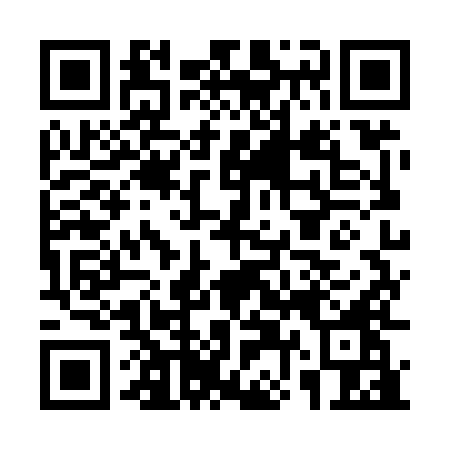 Ramadan times for Ulverstone, AustraliaMon 11 Mar 2024 - Wed 10 Apr 2024High Latitude Method: NonePrayer Calculation Method: Muslim World LeagueAsar Calculation Method: ShafiPrayer times provided by https://www.salahtimes.comDateDayFajrSuhurSunriseDhuhrAsrIftarMaghribIsha11Mon5:345:347:081:254:587:427:429:1012Tue5:355:357:091:254:577:407:409:0813Wed5:375:377:101:254:567:397:399:0614Thu5:385:387:111:244:557:377:379:0515Fri5:395:397:131:244:547:357:359:0316Sat5:405:407:141:244:527:347:349:0117Sun5:425:427:151:244:517:327:328:5918Mon5:435:437:161:234:507:307:308:5719Tue5:445:447:171:234:497:297:298:5620Wed5:455:457:181:234:487:277:278:5421Thu5:475:477:191:224:477:257:258:5222Fri5:485:487:201:224:467:237:238:5023Sat5:495:497:211:224:447:227:228:4824Sun5:505:507:221:224:437:207:208:4725Mon5:515:517:231:214:427:187:188:4526Tue5:535:537:251:214:417:177:178:4327Wed5:545:547:261:214:407:157:158:4128Thu5:555:557:271:204:397:137:138:4029Fri5:565:567:281:204:377:127:128:3830Sat5:575:577:291:204:367:107:108:3631Sun5:585:587:301:194:357:087:088:351Mon5:595:597:311:194:347:077:078:332Tue6:006:007:321:194:337:057:058:313Wed6:016:017:331:194:317:037:038:304Thu6:036:037:341:184:307:027:028:285Fri6:046:047:351:184:297:007:008:266Sat6:056:057:361:184:286:596:598:257Sun5:065:066:3712:173:265:575:577:238Mon5:075:076:3812:173:255:555:557:229Tue5:085:086:3912:173:245:545:547:2010Wed5:095:096:4012:173:235:525:527:18